«О мерах по профилактике потребления несовершеннолетними наркотических средств, новых потенциально опасных психоактивных или одурманивающих веществ, алкогольной и спиртосодержащей продукции, а также табакокурения»	Комиссия по делам несовершеннолетних и защите их прав в составе и.о. председателя Петровой Л.А., ответственного секретаря Граняк Ю.Г.,  членов комиссии: Ягуповой И.В., Цабыбина А.С., Алешиной А.В., Зайнулина С.К., Малякиной Т.Я., Сапунковой И.В.	Приглашенные: Семихова Елена Михайловка - инспектор ПДН ОУУП и ПДН ОМВД России по Ленинскому району.	В открытом заседании заслушали информацию и.о. председателя комиссии – начальника отдела образования администрации Ленинского муниципального района Л.А. Петрову «О мерах по профилактике потребления несовершеннолетними наркотических средств, новых потенциально опасных психоактивных или одурманивающих веществ, алкогольной и спиртосодержащей продукции, а также табакокурения», УСТАНОВИЛА:В общеобразовательных учреждениях Ленинского муниципального района обучается 3003  обучающихся, из них в возрасте 13-17 лет – 1021 обучающихся. Во всех общеобразовательных учреждениях реализуются программы профилактической работы с несовершеннолетними, здорового и безопасного образа жизни. В начале каждого учебного года в общеобразовательных учреждениях района составляются социальные паспорта школ, на основании которых выявляется количество неблагополучных семей, обучающихся «группы риска». Проводится разъяснительная работа среди учащихся и их родителей (законных представителей) о необходимости осуществления диагностического тестирования, направленного на раннее выявление среди подростков и молодёжи лиц, допускающих немедицинское потребление наркотических средств.             Особое внимание уделяется профилактической работе с учащимися «группы риска»: 	- включение обучающихся в обязательное участие во всех классных и общешкольных мероприятиях; 	- привлечение ребят в работу детских объединений и ученического самоуправления;	-  охват дополнительным образованием.         С целью выявления несовершеннолетних, склонных к употреблению наркотических и токсических веществ, алкоголя, в течение года, включая и каникулярное время, работники образования участвуют в профилактических рейдовых мероприятиях в места концентрации молодёжи в вечернее и ночное время.  А так же в рейдах, направленных на изучение жилищно–бытовых условий проживания несовершеннолетних «группы риска» и профилактику социального сиротства несовершеннолетних.         Одним из важных элементов профилактической работы является выявление и учет несовершеннолетних, не посещающих или систематически пропускающих по неуважительным причинам занятия в общеобразовательных учреждениях. Организован ежедневный учет посещаемости, причины отсутствия, опоздания учащихся. Информация доводится до сведения родителей и социальных педагогов общеобразовательного учреждения. Плодотворная комплексная и системная профилактическая работа, проводимая в образовательных учреждениях Ленинского муниципального района совместно с другими заинтересованными организациями, родителями по предупреждению негативных и асоциальных проявлений среди детей и подростков дает свои результаты: на протяжении трех последних сведений о потреблении детьми ПАВ (наркотиков) в общеобразовательные организации не поступало.Этот показатель сохраняется стабильным в следствии того, что в общеобразовательных учреждениях муниципалитета активно ведется профилактическая работа с подростками и молодежью. В школах района проводится  эффективная  работа  по воспитанию у обучающихся потребности в здоровом образе жизни, антинаркотической, антиалкогольной пропаганде, профилактике табакокурения и других вредных привычек. Вопросы воспитания у обучающихся потребности в здоровом образе жизни, антинаркотической, антиалкогольной пропаганды, профилактики табакокурения включены в планы воспитательной работы  классных руководителей 1-11 классов, основной акцент которых направлен  на вопросы профилактики вредных привычек, правонарушений, профилактики наркомании и СПИДа. С целью популяризации популяризацию здорового образа жизни образовательными организациями Ленинского муниципального района  проведены следующие  профилактические мероприятия:-на официальных интернет-сайтах школ размещена информация о детском телефоне доверия, учебно-методические, инструктивные материалы, видеоматериалы и новостные статьи по вопросам профилактики наркомании, токсикомании, табакокурения;-на информационных стендах «Мы за ЗОЖ!» обновлена информация антинаркотической  направленности для учащихся, родителей и лиц (законных представителей);-организованы и проведены профилактические беседы с несовершеннолетними, состоящими на различных видах учёта, с их родителями (законными представителями)  о вреде употребления алкоголя, потребления наркотиков, психоактивных веществ, а также повальном увлечении молодежи кальянами и электронными сигаретами;-на классных часах проведено тестирование   обучающихся 4-11 классов по темам «Отношение к вредным привычкам» (4-6 класс),  «Как я отношусь к курению» (7-9 класс), «Употребление ПАВ и алкоголя» (8-11 класс) с целью своевременного выявления аддитивных отклонений в поведении обучающихся;-организованы выставки рисунков, стенгазет по темам «Здоровая семья», «Я выбираю жизнь», «Поступок и ответственность», «Как прекрасен этот мир»;-проведены  школьные  и районные  флешмобы и зарядки  «Здоровье – это здорово!», «Здоровье в порядке – спасибо зарядке». С 20 по 25 сентября 2021 года  проведено социально-психологическое тестирование обучающихся в электронной форме с использованием интернет-ресурсов.Обучающиеся образовательных организаций Ленинского муниципального района  стали активными участниками следующих акций : 2 этапа комплексной оперативно - профилактической операции «Полиция детям», «Дети России-2021», «Сообщи, где торгуют смертью»,  «Спорт- альтернатива пагубным привычкам», «Стоп ВИЧ/СПИД», «Мы - за здоровый образ жизни». Проведены тематические классные часы, игры-викторины, правовые квест - игры, конкурсы сочинений, стихотворений, рисунков и плакатов, молодёжные вечера, выставки книг и молодёжных изданий, веселые старты для 1-4 классов, 8-11 классы-соревнования по волейболу.  Акция «DANCE FOR LIVE»/Танец ради жизни./С целью профилактики распространения ВИЧ-инфекции и ассоциированных с ней заболеваний в молодёжной среде  образовательные организации Ленинского муниципального района  приняли активное участие в Акции «СТОП ВИЧ/СПИД». В рамках акции были проведены следующие  профилактические мероприятия:-обучающиеся приняли участие в Едином  интернет-уроке в профилактическом  квизе;-размещены информационные плакаты и ролики в социальных сетях;-Фотофлешмоб «Моя жизнь – в моих руках»;-Конкурс рисунков и фотографий «Я выбираю здоровый образ жизни»;                                                                                                                                         	   - распространены информационные листовки в родительских чатах; -Классные часы на тему «Мы против СПИДа, наркотиков, табакокурения, алкоголя»;С целью  профилактики распространения ВИЧ - инфекции и ассоциированных с ней болезней в молодежной среде с 11.05.2022 по 21.05.2022 года  обучающиеся образовательных организаций района приняли участие в профилактической акции Волгоградской области «Стоп ВИЧ/СПИД». В рамках акции  организованы и проведены  тематические классные часы среди обучающихся 7-11 классов на темы:«Сделай правильный выбор», «Полёт в бездну», профилактические занятия с элементами тренинга «Наркотики – путь в никуда». Конкурс рисунков и плакатов для обучающихся 1-6 классов «Здоровье глазами ребенка». Спортивные мероприятия и соревнования: «Быстрее, выше, сильнее» для обучающихся 1-4 и 5-6 классов. Размещена информация в родительских группах в ВАТСАП:Памятка «Об ответственности за употребление и распространение наркотических средств», Памятка для родителей «Признаки употребления наркотических средств». В 9 пришкольных лагерях  специалисты МАУ РМ "МЦ "Спектр", в рамках программы  профилактических мероприятий по предупреждению злоупотребления наркотиками и незаконному обороту  в Ленинском муниципальном районе, организовали проведение мероприятия «Все вместе за ЗОЖ». Очень надеемся, что наркомания не станет распространенным явлением в образовательной среде района, ведь для этого образовательные организации района активно сотрудничают со всеми субъектами профилактики безнадзорности и правонарушений несовершеннолетних по нахождению эффективных способов заинтересовать и мотивировать детей к ведению здорового образа жизни.ПОСТАНОВЛЯЕТ: Информацию и.о. председателя - начальника отдела образования администрации Ленинского муниципального района Петровой Л.А. принять к сведению.Рекомендовать отделу образования администрации Ленинского муниципального района продолжить работу по профилактике потребления несовершеннолетними наркотических средств, новых потенциально опасных психоактивных или одурманивающих веществ, алкогольной и спиртосодержащей продукции, а также табакокурения.Контроль за исполнением настоящего постановления оставляю за собой.	Постановление Комиссии по делам несовершеннолетних и защите их прав Ленинского муниципального района может быть обжаловано в десятидневный срок со дня его вынесения в Ленинский районный суд.	Постановление принято большинством голосов.И.о. председателя комиссии                                                      Л.А. Петрова                       Ответственный секретарь комиссии                                         Ю.Г. Граняк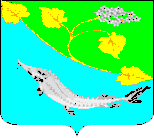 КОМИССИЯ ПО ДЕЛАМ НЕСОВЕРШЕННОЛЕТНИХ И ЗАЩИТЕ ИХ ПРАВ ЛЕНИНСКОГО МУНИЦИПАЛЬНОГО РАЙОНА ВОЛГОГРАДСКОЙ ОБЛАСТИКОМИССИЯ ПО ДЕЛАМ НЕСОВЕРШЕННОЛЕТНИХ И ЗАЩИТЕ ИХ ПРАВ ЛЕНИНСКОГО МУНИЦИПАЛЬНОГО РАЙОНА ВОЛГОГРАДСКОЙ ОБЛАСТИКОМИССИЯ ПО ДЕЛАМ НЕСОВЕРШЕННОЛЕТНИХ И ЗАЩИТЕ ИХ ПРАВ ЛЕНИНСКОГО МУНИЦИПАЛЬНОГО РАЙОНА ВОЛГОГРАДСКОЙ ОБЛАСТИКОМИССИЯ ПО ДЕЛАМ НЕСОВЕРШЕННОЛЕТНИХ И ЗАЩИТЕ ИХ ПРАВ ЛЕНИНСКОГО МУНИЦИПАЛЬНОГО РАЙОНА ВОЛГОГРАДСКОЙ ОБЛАСТИПОСТАНОВЛЕНИЕПОСТАНОВЛЕНИЕПОСТАНОВЛЕНИЕПОСТАНОВЛЕНИЕ30 июня 2022 №15/6                                        Администрация       Ленинского                                    муниципального района